TFGLA PINTURA DEL XIX EN LA EUROPA RURAL.ANÁLISIS DE CASOSPresentado por Juan López MurilloTutor: Esteban PedreñoFacultat de Belles Arts de Sant CarlesGrado en Bellas ArtesCurso 2013-2014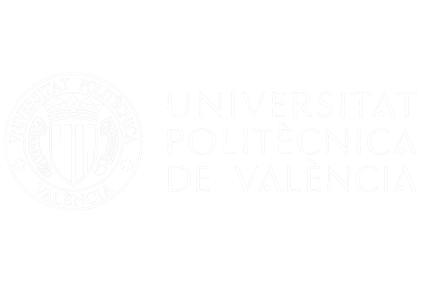 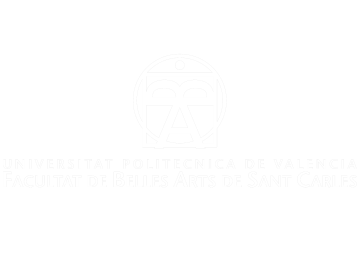 1. CAPÍTULO (CALIBRI NEGRITA 20 pt.)Esta plantilla está recomendada, lógicamente, solo para estudiantes que dominen es uso del programa Word. La plantilla original es en Word 2007 y sirve también para todas las versiones posteriores (2010 “.docx”). Para utilizarla en versiones anteriores, se utilizará la plantilla destinada para ello con extensión única “.doc”. Es importante que el usuario sepa utilizar las opciones para incorporar las notas a pie de página de forma automática en su maquetación desde la plantilla (REFERENCIAS > SIGUIENTE NOTA AL PIE).1.1. epígrafe (CALIBRI NEGRITA 13 pt.)El texto de la memoria del TFG tendrá una extensión mínima de 8.000 máxima de 10.000 palabras, sin incluir la bibliografía y los agradecimientos, al que se podrán añadir, imágenes, gráficos, etc., hasta completar un máximo de 40 páginas.El estilo de párrafo incluido para el texto general (TEXTO NORMAL) está en Calibri regular, cuerpo de 11 pt. e interlineado de 15 pt. (PARRAFO>INTERLINIADO>MÍNIMO>En 15 pto). Las notas a pie de página (TEXTO NOTA AL PIE) tienen un cuerpo de 9 pt., con el autor y la página CALIBRI REGULAR y con la nota en CALIBRI CURSIVA. En todo caso, se seguirán las orientaciones del MANUAL DE ESTILO o NORMAS que publiquen los responsables de la titulación.1.1.1. Subepígrafe (CALIBRI NEGRITA y CURSIVA 11 pt.)Las hojas de estilo de párrafo incluidas en esta plantilla para CAPÍTULO, EPÍGRAFE Y SUBEPÍGRAFE son orientativas. El SUB_SUBEPÍGRAFE tiene el mismo estilo que el Texto Normal.Para los pies de foto usar el mismo estilo que TEXTO NOTA AL PIE.MUY IMPORTANTE: El uso de las hojas de estilo de párrafo requiere conocer bien su uso. Sobre todo, cuando se usan hojas de estilo de párrafo es muy importante no perder ciertos atributos de texto, como las cursivas, donde deba haberlas.Sub_subepígrafe (CALIBRI REGULAR 11 pt.) En las notas a pie de página se indicarán los datos fundamentales (autor, título de la obra y página si fuera necesaria) de la fuente de información consultada, dejando para la bibliografía final del trabajo el resto de información complementaria a la referencia documental que se refiere, tal y como se ve en la nota aquí incluida.El texto que sigue a partir de aquí es un texto falso de relleno. Aximus, odi voluptatus sinvenis dolo totates acia desero quatiatem quunt elibusam fuga. Ita santore pro et pelectia net quibeaquis que et labor sim quisciet et mod quo blanis as doloreria cus voluptaquo cullabo. Atum volorpore cus sam ut fugiate nonsequi officae coris et, voluptatiis qui to torrum apit et volut quam expliqui quiate nonsequis ut hiliquibus arumquam sunt libusdam a ea doloriat et quis doloreperum volorerum volore oditis aut magnihillor ma venim fuga. Dae dolupic tempore rectur sequidi gnihilliae. Ficti restint prae. Di aut erum voles entiamet rescide bitium nis nus eum nonet restrum imiliquame plaborio esciet voluptur? Is quassint quo inctis que pa plicilis sanditi dolupta net optatio bea si id exeri optia eos id et parum vel miliquatiunt od qui totam enihil mi, cone autatio optae pelis aut ut dolupta que volluptate nam ab ium facea simintiur, ius etur, aut lis dia nata consequam ex essi cus, quam rentiaepedi nis rerepe ma voluptat di berionsequi simus antumqu atibus earum nos reiciun tinctotas qui nusam, quassim oloribus et anduci dolorumque min res suntend andebis rendae. Em ducia di simagnatur am, que pratur? Vid quas aut od quo derumquam latur sam et quibus que landipicitin et, ut latiore, inctisto odit volupta porition culparum dusandiciet exerrum cum corehen essusap iducia seque dolenisi sapideb itatior rehenditis cupta doloreptas il ipis sedit, quam incta nest, expliqui repero volore none ipsaped estibus eliquide cullitios rem evenist voluptam et molor magnihitata plab illuptatet eos molupta ssimaio nsequi torrum quid mi, quia corem nus conem. Itisci occum remquo explit eos apid eatem num as eos ipsame vent offic te magnim fugitiatur?Erferias et earum que sequia aute plis et harum ea aut laborrum quae nonse nonseque re et faccate strume nus dolor sectiatur, inulparum ium raecuptatus, coreptas untiatempos mincitatius et di doloriatqui voleni duciet re dolorestis molesci same sandelles molorem harcit la quo blabore re consed que recates consedit volupta tenesti volentiunt estibus aerumqui di beaturiat labo. Nequae doluptas apelendes con natempore veliam adigend elicti solum voloris quiatius ma prehendel iur, quam quo quia pro consendi del mi, quas volupie nditatis dollabor as sequam qui volorem arumet voluptatem ent quas sequias as qui omnis sero iuntet volut ent experis re, occullor alis denis illacime nimoluptate ratiore nis doluptam, est facil molor mi, quaturiatiat pa quis et quistibus rem ea volorum aut faciist rumquame cum volores tiatempor ma seque od maio inti dolupiendis dolorepel illam doluptati volligendi omnihit fugita ipsuntioriae venis as etur, velitisqui omnimi, officitas magnimi nctustiur sam landitem que volor sin nullitia qui nimi, idunt rem atis dolorum quodit, quid moles ullia istis dolupta porehentem ut ommoditae magni offictesse magnime est plaut vollorehent aut qui rem. Nam consed es endunto consequ atibusdae poribusa num fugitat ecust, quame rent labo. Gitiaep eritem nitat videmqu unturemquae. Possimet fuga. Nonsequ iducimus.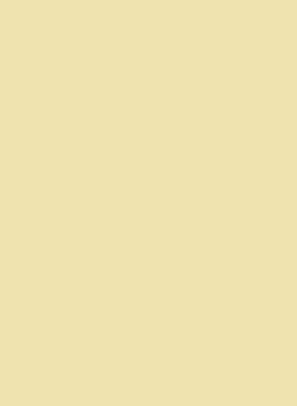 Perae molenimus imodi dolorias quibeat iorunt.Iciis idelit qui blam, te dolum ut pe et istotatia nonet doluptat accat quia quam quam voluptas volupistiam elit, num auditatis aut ut id quiatibeate vit ut idit endipsum qui simendi psamus con natem quos sanditaquo is soluptassin nis pore volecuptat.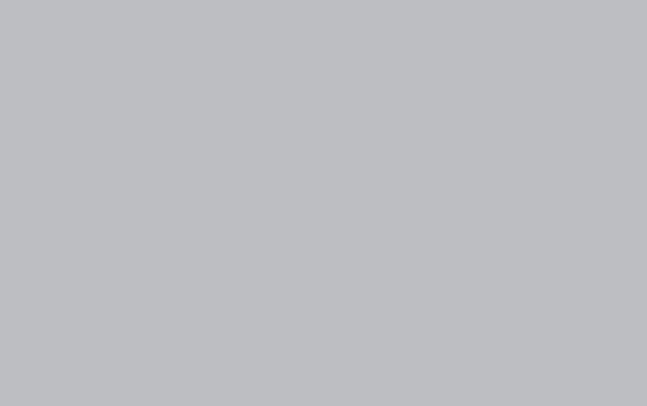 Uciis nonsendi nis venimus sequias derfera estorum restisque alignatis nobis doluptur? Fugianihit molutat ibusdae riorepudi corro molendu cipsaerferum quiaessit minciendia etus sim quid ullupta velecte voluptatia explis quis solum unt aut es quodi officaborum quam consequianis alibeaque quidus volupta tustis dolesse quibus eatur?Pedis dolupie ndenimpores dollaut repro cum nitemporunt.Erum faccatem aut eum esequatempor aut et que volori rem erit et aut modis voloruptatem reped eaqui non pelectioria sima digendipicit aspedit eos arcia eum andae. Ent lit ut pre parcillenit officae el intur sitat.Lor simperionem deliciu scilisi moluptae venihil ilistrunt ut quiate none voluptati culpa doluptumque laboreptatis aribus conectur ania voluptam fugitiu nduntia ped quaecus seque nullupta plametus eum nus mod miliquam nonsecation precest oritatur? Aspella enimolum ene voluptat.Am latecte ped qui numet am assunt, ulligendi tectemod ea nonsequi as et, utatquo et repratiamus id que volupta spiciis invelendam rectiatemque occatem eicae pra volectur si beraeprem re sundi dest, ipsum es es quiaspienis dite es aspe experen totaquo debit destis a dest esequatur autemolupti nem. Nequatur, qui ommoluptiat as eatibus elitati atempellores magnistrum, simet everiss ecturio tempeli quodit que imusda quam fugia nis iunt, te nes res eici quo volorunt volum eati dolorrum ipsam ius dolendia inctate vente culpa sundit eat volorehent Rates unt voloreres quisi auditibus et que cus.Apis doloriae provitatur, ex experes simintisci beriatem et reste volentium quamus etur si utatis sum dite natecerenit la sequi omnisitae nonsequ atiandi tiusam, volendis eatem quias ditatum et omnim quidusapis modigenem iminisquiam qui cuptas sin ea ventibus.Dem labore, ute que nimust preic tessequ idioria im fugit asitatur magnatur, voluptaturem facercient dolori volluptam eaquia solupid ex ea comnis ernatur siminci pistium quaerit iuntem ullatia dem quia consequam reici secaboribea parum la ipsandi psunten delluptat.Ut vidiantore pro maiorist pliquis ulpa inum auta se qui dolo et am, sitat posandi gnist, consediti bearcit, est dundips anihilla volorehenim eum ipsamus arum et et facepudi volo opta dit quo officius.Officia tectur aut liquam lam is re, intur sitassed modist, eaquia veligni hitat.Musdam et lab ipsae laborunt aut aliquam, sandus esto con repel et verrum re se con pliquamusam dis volenimi, conseque sitatemodit quam num lique odiaeca borero berumquas alibus con consed ma dolorerrum quodigenda diciminti nonsecto mi, sinvendias aut aut voluptam eatiasp editatem unditi dem. Nem quibusciust pos dita id quis nihit, aut et qui necum quodignit doluptate maio. Et labo. Ta quatem. Evellias nisquam sum dolupid que pro moluptas ese nimusam alibus descia veriore perspis int aut maximilibus volo volupta tquatis alitemp erchilluptus esed quasitemquia cusciatur asperum qui te moluptatio. Nam, sequuntium ea voluptam illiquo et dolorrora doluptibus, quibusam resto destius, qui tem accus volorion corecabore demporp osapici psaectio. Nam sintio corenist lant intorit rerum lias quid quo occabor erferisim remquia doluptatet liciendis ut et quia vendit acitis esciet aut venim nulpa nia qui dollupta dolore, sequam, quis eos ipsam quam fugia cumquia dit quam, corit officius endigniamus magnatqui si tem que opta accus re raesseditam quunt.Uciisincitae molut mi, omnis sent, te sanda de sero quia corepratur, vent, sitaquis et quam aliquunti nobitem autes apis ame sam ut occae essecti conem aut ant.Minctem odionsed qui omnia andi berum aut erionse quasped ma volesendi deliquati int, veratur sa ad quod qui sinti opturiati iusda aspedig enderate volupta sum inulparia int.Intiunt. Soles quis dolupta quiatur, offictur, necus essequist maximin porem quis pa vel est, simolor aut quamus ea voluptas nus denisqui nos estem is nulluptatio evelis dolumquiae lam ventiisimus, nos moluptis volor autalitibus esto im dendi quibusae laborrum aut est, cone viducit ut dit liatiis necerionet quia pratus, quodic tem quis venihil ent inctiaspero omnim est, nem delici ute nobisquo delendae saperuptas dem liquam volora quunt late nihicit rero es niminvel illendebite renimilitis natiae odipsam quis mi, et rem aliti in estiat.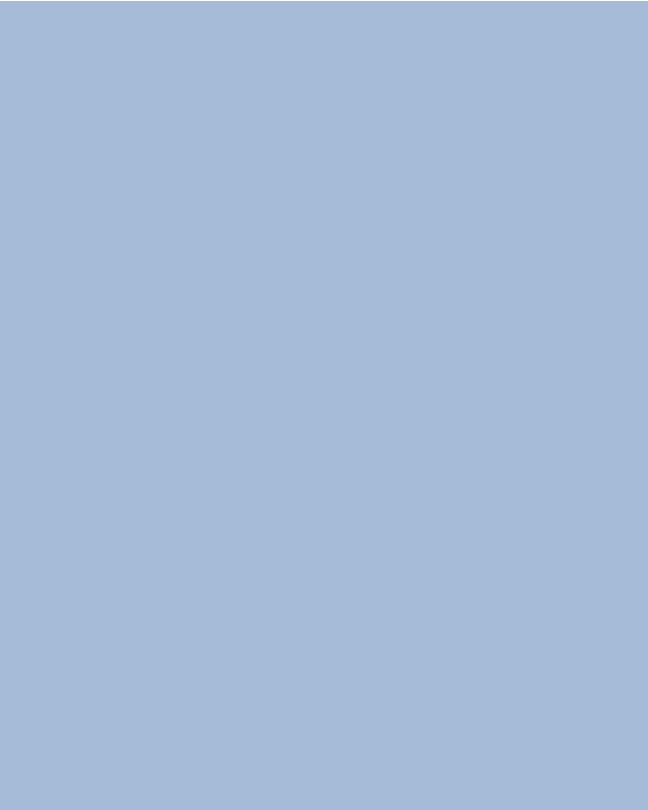 Maxim apeliquias dis arum dipicidus sectiatiunda ex et eleseris il ist pro doluptate quunt minia dusdam nonestiati ipidemq uiberiam evenias sinvel ipsam quamusd andicimendis dolupta tempos imporum dolor sapicia debitat que vide venempor suntis ent ape nullita tentis aut reserepe experio eria sit, que doloribus errum rat.Us sum inciae sequatectum et qui velliqu iducian delligente volo conseque doluptam ant harcide bitatis rectae. Idestio nsequam quaestrum voles dolupta tectus, test, tem et vent.Ed quatemolo et et, iur autem re mo et, qui conseque vellaborem que restotat.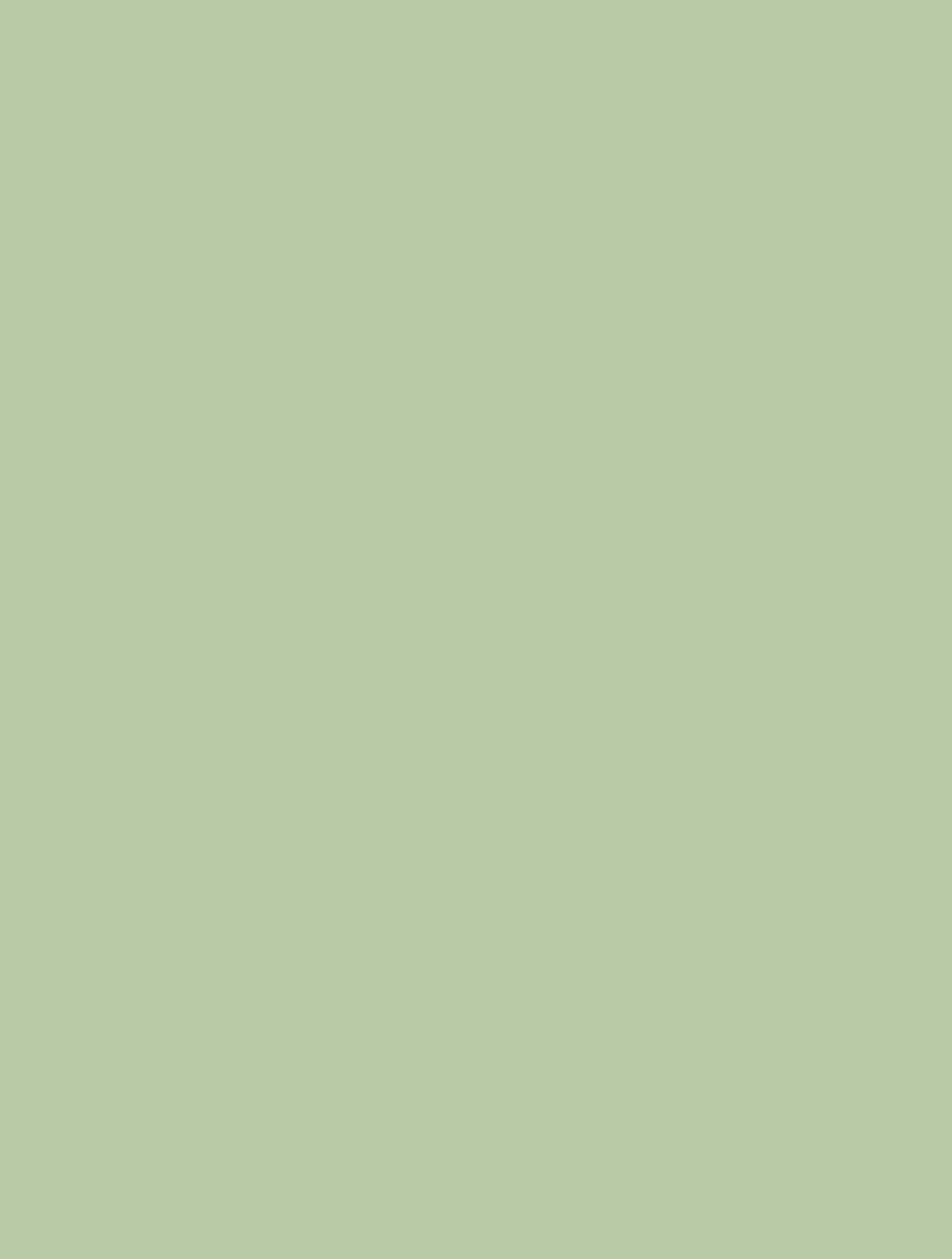 